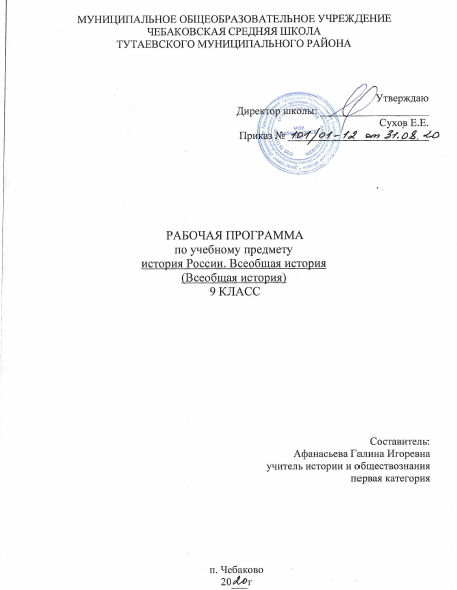 Пояснительная запискаРабочая  программа  предназначена для изучения   курса Всеобщей истории (являющегося составной частью предмета история России. Всеобщая история) в 9 классе, составлена в соответствии с положениями  Федерального государственного образовательного стандарта основного общего образования, на основе Примерной программы по истории для 5-9 классов, авторской программы по Всеобщей истории к предметной линии учебников А.А. Вигасина - А.О. Сороко-Цюпы, Письма департамента образования Ярославской области от 05.10.2015. № ИХ 24-3483/15 «О переходе на преподавание истории на основе историко-культурного стандарта», письма департамента образования Ярославской области от13.09.2016. № 24-4444/16 «Об истории России и всеобщей истории», методических писем о преподавании истории на основе историко-культурного стандарта, разработанных специалистами ГАУ ДПО ЯО ИРО       Содержание учебного предмета «История» для 5-9 классов изучается в рамках двух курсов: «История России» и «Всеобщая история». Данная рабочая программа направлена на изучение курса «Всеобщая история», в котором  рассматриваются характерные черты основных исторических эпох, существовавших в рамках цивилизации, прослеживаются линии взаимодействия и преемственности отдельных общностей, раскрывается значение исторического и культурного наследия прошлого.Программа предполагает использование следующих учебников  по Всеобщей истории:А.Я. Юдовская, П.А. Баранов, Л.М. Ванюшкина. Всеобщая история. История Нового времени.8 класс. М.: «Просвещение;Общая характеристика курса "Всеобщая история"Историческое образование на ступени основного общего образования играет важнейшую роль в личностном развитии и социализации учащихся, в приобщении их к мировым культурным ценностям, интеграции в исторически сложившееся многонациональное и многоконфессиональное общество. Изучение курса всеобщей истории в 5-9 классах основывается на проблемно-хронологическом подходе, что позволяет уделить необходимое внимание наиболее важным сквозным проблемам развития человеческого общества, а также особенностям развития отдельных регионов, проследить динамику исторического развития и выделить его основные этапы. Изучение истории в соответствии с программой происходит на основе цивилизационно-гуманитарного подхода, предполагающего выделение отдельной культурной общности и особенностей её общественно-культурных достижений на основе идей гуманизации, прогресса и развития. Содержание программы ориентирует на реализацию в курсе всеобщей истории многофакторного подхода, позволяющего показать многомерность истории различных стран.Наряду с обозначенными подходами, реализующими содержание примерной программы по всеобщей истории, наиболее актуальными и значимыми для выполнения задач ФГОС также являются:деятельностный подход, ориентированный на формирование личности и её способностей, компетентностей через активную познавательную деятельность самого школьника;компетентностный подход, рассматривающий приоритетным в процессе усвоения программы по всеобщей истории формирование комплекса общеучебных (универсальных, надпредметных) умений, развитие способностей, различных видов деятельности и личностных качеств и отношений у учащихся основной школы;дифференцированный подход при отборе и конструировании учебного содержания, предусматривающий принципы учёта возрастных и индивидуальных возможностей учащихся, с выделением уклонов и т. д. Следует иметь в виду, что этот подход переходный: от фронтального к индивидуальному;личностно ориентированный (гуманистический) подход, рассматривающий обучение как осмысленное, самостоятельно инициируемое, направленное на освоение смыслов как элементов личностного опыта. Задача учителя в контексте этого подхода – мотивация и стимулирование осмысленного учения;проблемный  подход, предполагающий усвоение программных знаний (по основным закономерностям) в процессе решения проблемных задач и исторических ситуаций, которые придают обучению поисковый и исследовательский характер.
Под проблемной ситуацией понимается интеллектуальное задание, в результате выполнения которого учащийся должен раскрыть некоторое искомое отношение, действие. Подход предусматривает мотивацию на высоком уровне активности и самостоятельности мышления учащихся. Проблемный подход рассматривается как ведущий (хотя и неисчерпывающий) принцип развивающего обучения.Содержание курса по всеобщей истории конструируется на следующих принципах:- принцип историзма, рассматривающий все исторические факты, явления и события в их последовательности, взаимосвязи и взаимообусловленности. Любое историческое явление следует изучать в динамике. Событие или личность не могут быть исследованы вне временных рамок;- принцип объективности, основанный на фактах в их истинном содержании, без искажения и формализации. Принцип предполагает исследовать каждое явление разносторонне, многогранно;- принцип социального подхода предполагает рассмотрение исторических процессов с учётом социальных интересов различных групп и слоев населения, отдельных личностей, различных форм их проявления в обществе;-принцип альтернативности, предполагающий гипотетическое, вероятностное осуществление того или иного события, явления, процесса на основе анализа объективных реалий и возможностей. Действие принципа альтернативности позволяет увидеть неиспользованные возможности в конкретном процессе, увидеть перспективные пути развития.Наряду с отмеченными дидактическими принципами, содержание программы соответствует традиционным принципам: научности, актуальности, наглядности, обеспечения мотивации, соблюдения преемственности в образовании, уровневой и предпрофильной дифференциации, системности вопросов и заданий, практической направленности, прослеживания внутрикурсовых (в рамках целостного курса всеобщей истории), межкурсовых (с историей России) и межпредметных связей (обществознание, МХК).Основу школьных курсов истории составляют следующие содержательные линии:1.Историческое время – хронология и периодизация событий и процессов.2.Историческое пространство - историческая карта России и мира, ее динамика; отражение на исторической карте взаимодействия человека, общества и природы, основных географических, экологических, этнических, социальных, геополитических характеристик развития человечества.3.Историческое движение:эволюция трудовой и хозяйственной деятельности людей, развитие материального производства, техники;формирование и развитие человеческих общностей – социальных, этнонациональных, религиозных и др., образование и развитие государств, их исторические формы и типы;история познания человеком окружающего мира и себя в мире;развитие отношений между народами, государствами, цивилизациями.Главная (сквозная) содержательная  линия курса – человек в истории. В связи с этим особое внимание уделяется характеристике условий жизни и быта людей в прошлом, их потребностям, интересам, мотивам действий, картине мира, ценностям.Цели изучения курса "Всеобщая история" Главная цель изучения истории в современной школе – образование, развитие и воспитание личности школьника, способного к самоидентификации и определению своих ценностных приоритетов на основе осмысления исторического опыта своей страны и человечества в целом, активно и творчески применяющего исторические знания в учебной и социальной деятельности. Вклад основной школы в достижение этой цели состоит в базовой исторической подготовке и социализации учащихся. Задачи изучения истории в основной школе:формирование у молодого поколения ориентиров для гражданской, этнонациональной, социальной, культурной самоидентификации в окружающем мире;овладение учащимися знаниями об основных этапах развития человеческого общества с древности до наших дней в социальной, экономической, политической, духовной и нравственной сферах при особом внимании к месту и роли России во всемирно-историческом процессе;воспитание учащихся в духе патриотизма, уважения к своему Отечеству — многонациональному Российскому государству в соответствии с идеями взаимопонимания, толерантности и мира между людьми и народами, в духе демократических ценностей современного общества;развитие у учащихся способности анализировать содержащуюся в различных источниках информацию о событиях и явлениях прошлого и настоящего, руководствуясь принципом историзма, в их динамике, взаимосвязи и взаимообусловленности;формирование у школьников умений применять исторические знания для осмысления сущности современных общественных явлений, в общении с другими людьми в современном поликультурном, полиэтничном и многоконфессиональном обществе.Цель изучения курса «История Нового времени»:усвоение значимости периода зарождения, становления и развития идей гуманизма, демократии, ценности прав и свобод человека, законности; появления и развития капитал диетических отношений и их качественного преобразования в истории стран и народов Европы, Азии, и России в частности, а также их места в истории мировой цивилизации.Безусловно, целью также является формирование представлений о прошлом человечества, которые будут служить одной из основ для повышения их общей культуры, ключевых компетентностей.Общие задачи изучения курса «История Нового времени» в 9  классе следующие:формирование личности, способной  национальной, культурной самоидентификации и определению своих ценностных приоритетов, активному применению полученных исторических знаний не только в образовательном процессе, но и в повседневной жизни;овладение знаниями об основных событиях и процессах эпохи Нового времени в социальной, экономической, политической, духовной и нравственной сферах и соотнесение их с развитием российского общества; определение места и роли России во всемирно-историческом процессе в Новое время и значение этого периода для страны;воспитание толерантности, уважения п интереса к разнообразию культур народов Европы, Азии, Африки и Америки, их взаимодействию в Новое время;воспитание гражданских, демократических и патриотических представлений и убеждений, усвоение опыта социального общения, взаимодействия и сотрудничества на примерах деятелей эпох Ренессанса, Реформации и Просвещения;развитие способности к анализу, обобщению, аргументации, социальному и учебному проектированию, прогнозированию, самопознанию в процессе образовательной деятельности по усвоению истории Нового времени;формирование способности применять усвоенные знания о формировании капиталистического общества, индустрии, специфике отношений Нового времени, развитии науки и техники в процессе осмысления современной реальности.Деятельностный подход в образовательных стандартах позволяет обозначить через ключевые задачи основные личностные, предметные и универсальные результаты образования и воспитания.Рабочая программа по всеобщей истории обеспечивает уровень компетентности учащихся, позволяющий увидеть неоднозначность основных процессов в развитии человечества, ознакомиться с различным опытом народов мира, ощутить связь времён и извлечь для себя уроки на будущее.Описание места учебного предмета "Всеобщая история" в учебном планеНа изучение истории в 9 классе отводится 102 часа. Рабочая программа по всеобщей истории  рассчитана на 34 часаВ авторскую программу в связи с переходом на преподавание истории на основе историко-культурного стандарта были внесены изменения: изучаются хронологические рамки 1800 – 1900 годов (материал учебника 8 класса)Личностные, метапредметные и предметные результатыК важнейшим личностным результатам  изучения истории в основной школе относятся следующие убеждения и качества:осознание своей идентичности как гражданина страны, члена семьи, этнической и религиозной группы, локальной и региональной общности;освоение гуманистических традиций и ценностей современного общества, уважение прав и свобод человека;осмысление социально-нравственного опыта предшествующих поколений, способность к определению своей позиции и ответственному поведению в современном обществе;понимание культурного многообразия мира, уважение к культуре своего и других народов, толерантность.Метапредметные результаты изучения истории в основной школе выражаются в следующих качествах:способность сознательно организовывать и регулировать свою деятельность – учебную, общественную и др.;владение умениями работать с учебной и внешкольной информацией (анализировать и обобщать факты, составлять простой и развернутый план, тезисы, конспект, формулировать и обосновывать выводы и т.д.), использовать современные источники информации, в том числе материалы на электронных носителях;способность решать творческие задачи, представлять результаты своей деятельности в различных формах (сообщение, эссе, презентация, реферат и др.);готовность к сотрудничеству с соучениками, коллективной работе, освоение основ межкультурного взаимодействия в школе и социальном окружении и др.;активное применение знаний и приобретённых умений, освоенных в школе, в повседневной жизни и продуктивное взаимодействие с другими людьми в профессиональной сфере и в социуме.Предметные результаты изучения истории учащимися 5-9 классов включают:овладение целостными представлениями об историческом пути народов своей страны и человечества как необходимой основой для миропонимания и познания современного общества;способность применять понятийный аппарат исторического знания и приемы исторического анализа для раскрытия сущности и значения событий и явлений прошлого и современности;умения изучать и систематизировать информацию из различных исторических и современных  источников, раскрывая ее социальную принадлежность и познавательную ценность;расширение опыта оценочной деятельности на основе осмысления  жизни и деяний личностей и народов в истории своей страны и человечества в целом;готовность применять исторические знания для выявления и сохранения исторических и культурных памятников своей страны и мира.Планируемые результаты История Нового времениВыпускник научится:• локализовать во времени хронологические рамки и рубежные события Нового времени как исторической эпохи, основные этапы отечественной и всеобщей истории Нового времени; соотносить хронологию истории России и всеобщей истории в Новое время;применять знание фактов для характеристики эпохи нового времени, её процессов, явлений, ключевых событий;• использовать историческую карту как источник информации о границах России и других государств в Новое время, об основных процессах социально-экономического развития, о местах важнейших событий, направлениях значительных передвижений — походов, завоеваний, колонизации и др.;• анализировать информацию из различных источников по отечественной и всеобщей истории Нового времени;• составлять описание положения и образа жизни основных социальных групп в России и других странах в Новое время, памятников материальной и художественной культуры; рассказывать о значительных событиях и личностях отечественной и всеобщей истории Нового времени;• систематизировать исторический материал, содержащийся в учебной и дополнительной литературе по отечественной и всеобщей истории Нового времени;• раскрывать характерные, существенные черты: а) экономического и социального развития России и других стран в Новое время; б) эволюции политического строя (включая понятия «монархия», «самодержавие», «абсолютизм» и др.); в) развития общественного движения («консерватизм», «либерализм», «социализм»); г) представлений о мире и общественных ценностях; д) художественной культуры Нового времени;• объяснять причины и следствия ключевых событий и процессов отечественной и всеобщей истории Нового времени (социальных движений, реформ и революций, взаимодействий между народами и др.);• сопоставлять развитие России и других стран в Новое время, сравнивать исторические ситуации и события;• давать оценку событиям и личностям отечественной и всеобщей истории Нового времени.Выпускник получит возможность научиться:• используя историческую карту, характеризовать социально-экономическое и политическое развитие России, других государств в Новое время;• использовать элементы источниковедческого анализа при работе с историческими материалами (определение принадлежности и достоверности источника, позиций автора и др.);• сравнивать развитие России и других стран в Новое время, объяснять, в чём заключались общие черты и особенности;• применять знания по истории России и своего края в Новое время при составлении описаний исторических и культурных памятников своего города, края и т. д.Основное содержание курса1.Становление индустриального общества. Человек в новую эпоху. Вводный урок. От традиционного общества к обществу индустриальному. Черты традиционного общества. Основное содержание процесса модернизации. Эшелоны капиталистического развития. Проблемы, порожденные модернизацией.Индустриальная революция: достижения и проблемы. Основные технические изобретения и научные открытия. Успехи машиностроения. Переворот  в средствах транспорта.  Дорожное строительство. Военная техника. Новые источники энергии. Экономические кризисы как одна из причин перехода к монополистическому капитализму. Черты монополистического капитализма.Индустриальное общество: новые проблемы и новые ценности. Человек в изменившемся мире: материальная культура и повседневность Изменения в социальной структуре общества, вызванные индустриальной революцией. Миграция и эмиграция населения. Аристократия старая и новая. Новая буржуазия. Средний класс. Рабочий класс. Женский и детский труд. Новые условия быта. Изменения моды. Новые развлечения.Наука: создание научной картины мира XIX в. В зеркале художественных исканий. Литература и искусство. Причины быстрого развития естественно-математических наук. Основные научные открытия XIX – начала XX в., их значение. Открытия в области математики, физики, химии, биологии, медицины. XIX в. в зеркале художественных изысканий. Основные художественные направления в живописи и музыке.Либералы, консерваторы и социалисты: какими должны быть общество и государство. Причины появления главных идейнополитических течений XIX в. Характеристика основных положений либерализма, консерватизма, социализма. История развития социалистической мысли, воззрения социалистов утопистов. Причины возникновения неолиберализма, неоконсерватизма, основные течения в социалистическом лагере.Основные понятия темы:Традиционное общество; индустриальное общество, модернизация; индустриализация; индустриальная революция; демократизация; обмирщение сознания; правовое государство; гражданское общество. Индустриальная революция, свободный фабрично-заводской капитализм, монополия, монополистический капитализм, империализм, конкуренция, экономический кризис, синдикат картель, трест, концерн. Социальная структура общества, аристократия, буржуазия, средний класс, наемные рабочие, эмиграция, эмансипация. Научная картина мира, связь науки и производства Романтизм, реализм, натурализм, критический реализм, импрессионизм, постимпрессионизм. Либерализм, неолиберализм, консерватизм, неоконсерватизм, социализм, утопический  социализ, марксизм, социал-реформизм, анархизм.2.Строительство новой Европы Консульство и образование наполеоновской империи. Режим личной власти Наполеона Бонапарта. Наполеоновская империя. Внутренняя и внешняя политика Наполеона в годы Консульства и Империи.Разгром империи Наполеона. Венский конгресс.  Причины ослабления империи Наполеона Бонапарта. Поход в Россию, освобождение европейских государств, реставрация Бурбонов. Венский конгресс. Священный союз.Англия: сложный путь к величию и процветанию. Экономическое развитие Англии в XIX в. Политическая борьба.  Парламентская реформа 1932., установление законодательного парламентского режима. Чартистское движение. Англия – крупнейшая колониальная держава.Франция Бурбонов и Орлеанов: от революции 1830г. к новому политическому кризису. Экономическое развитие Франции в первой половине XIX в. Революция 1830 г. : причины и ход. Кризис Июльской монархии.Франция: революция 1848г. и Вторая империя. Причины революции 1848. Ход Февральской революции. Основные мероприятия Временного правительства и Учредительного собрания, июльское восстание рабочих в Париже Установление Второй республики. Внутренняя и внешняя политика Наполеона III.Германия: на пути к единству. «Нужна ли нам единая и неделимая Италия?» Вильгельм 1 и Отто фон Бисмарк. Экономическое и политическое развитие Германии и Италии в первой половине XIX в. Причины и цели революции 1848г. в Германии и Италии. Ход революцию Пруссия и Сардинское королевство – центры объединения Германии и Италии.Германия: на пути к единству. «Нужна ли нам единая и неделимая Италия?» Объединение Германии. Объединение Италии. Два пути объединения.Война, изменившая карту Европы. Парижская коммуна. Причины, ход, результаты франко-прусской войны, причины поражения Франции в этой войне. Сентябрьская революция 1870 г., провозглашение республики. Окончание войны. Причины восстания 18 марта 1871 г. Внутренняя политика Парижской коммуны. Причины поражения и роль Парижской коммуны в истории.Основные понятия темыИмперия, коалиция,  консульство, буржуазная монархия, Кодекс Наполеона, континентальная блокада. Венский конгресс,  Священный союз, система европейского равновесия. Викторианская эпоха, имущественный ценз, чартизм, хартия, тред-юнионы,  Парламентская монархия. Конституционно-монархический режим, Июльская монархия, бланкизм. Вторая республика, Вторая империя, авторитарный режим. Юнкер, радикал, ландтаг, карбонарий. Канцлер, путь объединения «сверху», путь объединения «снизу». Мобилизация, оппозиция,  Парижская коммуна, реванш, реваншизм.3.Европа время реформ и колониальных захватов Германская империя в конце XIX – начале XX в. Борьба за место под солнцем.  Политическая устройство. Политика «нового курса» - социальные реформы. От «нового курса» к мировой политике. Подготовка к войне.Великобритания: конец Викторианской эпохи. Экономическое развитие и причины замедления темпов развития промышленности Великобритании к концу XIX в. Колониальные захваты Великобритании в конце XIX в. и создание Британской колониальной империи. Система двух партий и эпоха реформ.Франция: Третья республика. Особенности экономического развития Франции в конце XIX в. – начале XX в. Особенности политического развития. Эпоха демократических реформ. Коррупция государственного аппарата. Внешняя политика Франции в конце XIX – начале XX в.Италия: время реформ и колониальных захватов. Особенности экономического развития Италии в конце XIX – начале XX в. Политическое развитие Италии.  «Эра Джолитти». Внешняя политика Италии в конце XIX – начале XX в..От Австрийской империи к Австро-Венгрии: поиски выхода из кризиса. Характеристика Австрийской империи в первой половине XIX в. Революции 1848г. в Австрии и Венгрии. Образование Австро-Венгрии, особенности политического строя страны. Политическое и экономическое  развитие  Австро-Венгрии. Внешняя политика Австро-Венгрии в конце XIX – начале XX в..Основные понятия темыМилитаризация, пангерманизм, шовинизм, антисемитизм,  Тройственный союз.  Колониальный капитализм, Антанта, гомруль, доминион. Государственные займы, ростовщический капитализм, Третья республика, радикал, атташе, коррупция. Государственный сектор в экономике, «эра Джолитти». Национально-освободительное движение, двуединая монархия.4.Две Америки США в XIX веке: модернизация, отмена рабства и сохранение республики. США: империализм и вступление в мировую политику. Характеристика экономического и социально-политического развития США в первой половине XIX в. Отличия между Севером и Югом. Экономическое развитие США в конце XIX в. Внешняя политика США в конце XIX – начале ХХ в. Политическое развитие США  в конце XIX – начале ХХ в.Латинская Америка в   XIX – начале XX в.: время перемен. Ход национально-освободительной борьбы народов Латинской Америки против колониального гнета Испании. Итоги и значение освободительных войн в Латинской Америке в первой половине XIX в. Особенности экономического и политического развития стран Латинской Америки в XIX в.Основные понятия темыАбсолютизм, гомстед, расизм, иммигрант, конфедерация, Гражданская война. Олигархия, резервация. Каудильизм, авторитарный режим.5.Традиционные общества перед выбором: модернизация или потеря независимостиЯпония на пути к модернизации: «восточная мораль – западная техника». Черты традиционных обществ Востока. Причины реформ в Японии во второй половине XIX в. «Открытие» Японии. Реформы «эпохи Мэйдзи». Причины быстрой модернизации Японии. Особенности экономического развития Японии в XIX в. Внешняя политика японского государства во второй половине XIX в.Китай: сопротивление реформам.  «Открытие» Китая, «опиумные войны» Попытка модернизации Китая империей Цыси и императора Гуансюем. Причины поражения реформаторского движения. Восстание тайпинов и ихэтуаней.Индия: насильственное разрушение традиционного общества. Разрушение традиционного общества в Индии. Великое восстание 1857г.Африка: континент в эпоху перемен.  Традиционное общество. Раздел Африки. Создание  ЮАС.Основные понятия темыСегунат, самурай,  контрибуция, колония, Мэйдзи. «опиумные войны», полуколония, движение тайпинов и ихэтуаней. Сипаи, «свадеши», индийский Национальный Конгресс.6.Международные отношения в конце XIX – начале XX вв. Международные отношения: дипломатия или войны? Причины усиления международной напряженности в конце XIX в. Шаги к войне. Борьба мировой общественности против распространения военной угрозы.Итоги мирового развития в XIX веке – начале XX века.Тематическое планированиеКалендарно-тематическое планирование (34 ч.)№Тема разделаКоличество часовСтановление индустриального общества. Человек в новую эпоху12Строительство новой Европы8Европа время реформ и колониальных захватов5Две Америки3Традиционные общества перед выбором: модернизация или потеря независимости4Международные отношения в конце XIX – начале XX вв2ИТОГО34ч№ п/пТема и тип урокаПланируемые результатыХарактеристика основных видов деятельностиВведение. Мир на рубеже XVIII-XIX вв. Становление индустриального обществаВведение. Мир на рубеже XVIII-XIX вв. Становление индустриального обществаВведение. Мир на рубеже XVIII-XIX вв. Становление индустриального обществаВведение. Мир на рубеже XVIII-XIX вв. Становление индустриального обществаВведение. Мир на рубеже XVIII-XIX вв. Становление индустриального общества1От традиционного общества к обществу индустриальному1Предметные УУД:Научатся определять термины: Индустриальная революция, свободный фабрично-заводской капитализм (общество свободной конкуренции), монополия, монополистический капитализм, империализм, конкуренция, экономический кризис, синдикат картель, трест, концерн Научатся определять термины: Традиционное общество; индустриальное общество, модернизация, эшелоны капитал. развития; индустриализация; индустриал. революция; демократизация; обмирщение сознания; правовое государство; гражданское общество.Метапредметные УУД:Познавательные: самостоятельно создают алгоритмы деятельности при решении проблем различного характера. : самостоятельно выделяют и формулируют познавательную цель, используют общие приемы решения задач
Коммуникативные: учитывают разные мнения и стремятся к координации различных позиций в сотрудничестве, формулируют собственное мнение и позицию. допускают возможность различных точек зрения, в том числе не совпадающих с их собственной, и ориентируются на позицию партнера в общении и взаимодействииРегулятивные: учитывают установленные правила в планировании и контроле способа решения, осуществляют пошаговый контроль. ставят учебную задачу, определяют последовательность промежуточных целей с учётом конечного результата, составляют план и алгоритм действий
Личностные УУД:Выражают адекватное понимание причин успеха/неуспеха учебной деятельностиПроявляют устойчивый учебно-познавательный интерес к новым общим способам решения задач. Определяют внутреннюю позицию обучающегося на уровне положительного отношения к образовательному процессу; понимают необходимость учения, выраженного в преобладании учебно-познавательных мотивов и предпочтении социального способа оценки знанийИзучат и поймут процессмодернизации, научатся отличать его от процесса индустриализации. Овладеют понятиями «Эшелоны модернизации». Научатся выделять и понимать проблемы, порождённые прогрессом2-3Индустриальные революции: достижения и проблемы2Предметные УУД:Научатся определять термины: Индустриальная революция, свободный фабрично-заводской капитализм (общество свободной конкуренции), монополия, монополистический капитализм, империализм, конкуренция, экономический кризис, синдикат картель, трест, концерн Научатся определять термины: Традиционное общество; индустриальное общество, модернизация, эшелоны капитал. развития; индустриализация; индустриал. революция; демократизация; обмирщение сознания; правовое государство; гражданское общество.Метапредметные УУД:Познавательные: самостоятельно создают алгоритмы деятельности при решении проблем различного характера. : самостоятельно выделяют и формулируют познавательную цель, используют общие приемы решения задач
Коммуникативные: учитывают разные мнения и стремятся к координации различных позиций в сотрудничестве, формулируют собственное мнение и позицию. допускают возможность различных точек зрения, в том числе не совпадающих с их собственной, и ориентируются на позицию партнера в общении и взаимодействииРегулятивные: учитывают установленные правила в планировании и контроле способа решения, осуществляют пошаговый контроль. ставят учебную задачу, определяют последовательность промежуточных целей с учётом конечного результата, составляют план и алгоритм действий
Личностные УУД:Выражают адекватное понимание причин успеха/неуспеха учебной деятельностиПроявляют устойчивый учебно-познавательный интерес к новым общим способам решения задач. Определяют внутреннюю позицию обучающегося на уровне положительного отношения к образовательному процессу; понимают необходимость учения, выраженного в преобладании учебно-познавательных мотивов и предпочтении социального способа оценки знанийНаучатся объяснять термин: «промышленный переворот», поймут и научатся объяснять явление монополизации экономики.4Индустриальное общество: новые проблемы и новые ценности1Предметные УУД:Научатся определять термины: Индустриальная революция, свободный фабрично-заводской капитализм (общество свободной конкуренции), монополия, монополистический капитализм, империализм, конкуренция, экономический кризис, синдикат картель, трест, концерн Научатся определять термины: Традиционное общество; индустриальное общество, модернизация, эшелоны капитал. развития; индустриализация; индустриал. революция; демократизация; обмирщение сознания; правовое государство; гражданское общество.Метапредметные УУД:Познавательные: самостоятельно создают алгоритмы деятельности при решении проблем различного характера. : самостоятельно выделяют и формулируют познавательную цель, используют общие приемы решения задач
Коммуникативные: учитывают разные мнения и стремятся к координации различных позиций в сотрудничестве, формулируют собственное мнение и позицию. допускают возможность различных точек зрения, в том числе не совпадающих с их собственной, и ориентируются на позицию партнера в общении и взаимодействииРегулятивные: учитывают установленные правила в планировании и контроле способа решения, осуществляют пошаговый контроль. ставят учебную задачу, определяют последовательность промежуточных целей с учётом конечного результата, составляют план и алгоритм действий
Личностные УУД:Выражают адекватное понимание причин успеха/неуспеха учебной деятельностиПроявляют устойчивый учебно-познавательный интерес к новым общим способам решения задач. Определяют внутреннюю позицию обучающегося на уровне положительного отношения к образовательному процессу; понимают необходимость учения, выраженного в преобладании учебно-познавательных мотивов и предпочтении социального способа оценки знанийНаучатся определять термины: Социальная структура общества, аристократия, буржуазия, средний класс, наемные рабочие, эмиграция, эмансипация.5Человек в изменившемся мире: материальная культура и повседневность1Предметные УУД:Научатся определять термины: Индустриальная революция, свободный фабрично-заводской капитализм (общество свободной конкуренции), монополия, монополистический капитализм, империализм, конкуренция, экономический кризис, синдикат картель, трест, концерн Научатся определять термины: Традиционное общество; индустриальное общество, модернизация, эшелоны капитал. развития; индустриализация; индустриал. революция; демократизация; обмирщение сознания; правовое государство; гражданское общество.Метапредметные УУД:Познавательные: самостоятельно создают алгоритмы деятельности при решении проблем различного характера. : самостоятельно выделяют и формулируют познавательную цель, используют общие приемы решения задач
Коммуникативные: учитывают разные мнения и стремятся к координации различных позиций в сотрудничестве, формулируют собственное мнение и позицию. допускают возможность различных точек зрения, в том числе не совпадающих с их собственной, и ориентируются на позицию партнера в общении и взаимодействииРегулятивные: учитывают установленные правила в планировании и контроле способа решения, осуществляют пошаговый контроль. ставят учебную задачу, определяют последовательность промежуточных целей с учётом конечного результата, составляют план и алгоритм действий
Личностные УУД:Выражают адекватное понимание причин успеха/неуспеха учебной деятельностиПроявляют устойчивый учебно-познавательный интерес к новым общим способам решения задач. Определяют внутреннюю позицию обучающегося на уровне положительного отношения к образовательному процессу; понимают необходимость учения, выраженного в преобладании учебно-познавательных мотивов и предпочтении социального способа оценки знанийНаучатся определять термины: Социальная структура общества, аристократия, буржуазия, средний класс, наемные рабочие, эмиграция, эмансипация.6Наука: создание научной картины мира XIX в.1Предметные УУД:Научатся определять термины: Индустриальная революция, свободный фабрично-заводской капитализм (общество свободной конкуренции), монополия, монополистический капитализм, империализм, конкуренция, экономический кризис, синдикат картель, трест, концерн Научатся определять термины: Традиционное общество; индустриальное общество, модернизация, эшелоны капитал. развития; индустриализация; индустриал. революция; демократизация; обмирщение сознания; правовое государство; гражданское общество.Метапредметные УУД:Познавательные: самостоятельно создают алгоритмы деятельности при решении проблем различного характера. : самостоятельно выделяют и формулируют познавательную цель, используют общие приемы решения задач
Коммуникативные: учитывают разные мнения и стремятся к координации различных позиций в сотрудничестве, формулируют собственное мнение и позицию. допускают возможность различных точек зрения, в том числе не совпадающих с их собственной, и ориентируются на позицию партнера в общении и взаимодействииРегулятивные: учитывают установленные правила в планировании и контроле способа решения, осуществляют пошаговый контроль. ставят учебную задачу, определяют последовательность промежуточных целей с учётом конечного результата, составляют план и алгоритм действий
Личностные УУД:Выражают адекватное понимание причин успеха/неуспеха учебной деятельностиПроявляют устойчивый учебно-познавательный интерес к новым общим способам решения задач. Определяют внутреннюю позицию обучающегося на уровне положительного отношения к образовательному процессу; понимают необходимость учения, выраженного в преобладании учебно-познавательных мотивов и предпочтении социального способа оценки знанийНаучатся определять термины: Научная картина мира, связь науки и производства. Поймут и научатся выделять характерные черты стилей: романтизма, реализма, натурализма, критического реализма, импрессионизма, постимпрессионизма.7XIX в. в зеркале художественных исканий. Литература1Предметные УУД:Научатся определять термины: Индустриальная революция, свободный фабрично-заводской капитализм (общество свободной конкуренции), монополия, монополистический капитализм, империализм, конкуренция, экономический кризис, синдикат картель, трест, концерн Научатся определять термины: Традиционное общество; индустриальное общество, модернизация, эшелоны капитал. развития; индустриализация; индустриал. революция; демократизация; обмирщение сознания; правовое государство; гражданское общество.Метапредметные УУД:Познавательные: самостоятельно создают алгоритмы деятельности при решении проблем различного характера. : самостоятельно выделяют и формулируют познавательную цель, используют общие приемы решения задач
Коммуникативные: учитывают разные мнения и стремятся к координации различных позиций в сотрудничестве, формулируют собственное мнение и позицию. допускают возможность различных точек зрения, в том числе не совпадающих с их собственной, и ориентируются на позицию партнера в общении и взаимодействииРегулятивные: учитывают установленные правила в планировании и контроле способа решения, осуществляют пошаговый контроль. ставят учебную задачу, определяют последовательность промежуточных целей с учётом конечного результата, составляют план и алгоритм действий
Личностные УУД:Выражают адекватное понимание причин успеха/неуспеха учебной деятельностиПроявляют устойчивый учебно-познавательный интерес к новым общим способам решения задач. Определяют внутреннюю позицию обучающегося на уровне положительного отношения к образовательному процессу; понимают необходимость учения, выраженного в преобладании учебно-познавательных мотивов и предпочтении социального способа оценки знанийНаучатся определять термины: Научная картина мира, связь науки и производства. Поймут и научатся выделять характерные черты стилей: романтизма, реализма, натурализма, критического реализма, импрессионизма, постимпрессионизма.8-9Искусство в поисках новой картины мира2Предметные УУД:Научатся определять термины: Индустриальная революция, свободный фабрично-заводской капитализм (общество свободной конкуренции), монополия, монополистический капитализм, империализм, конкуренция, экономический кризис, синдикат картель, трест, концерн Научатся определять термины: Традиционное общество; индустриальное общество, модернизация, эшелоны капитал. развития; индустриализация; индустриал. революция; демократизация; обмирщение сознания; правовое государство; гражданское общество.Метапредметные УУД:Познавательные: самостоятельно создают алгоритмы деятельности при решении проблем различного характера. : самостоятельно выделяют и формулируют познавательную цель, используют общие приемы решения задач
Коммуникативные: учитывают разные мнения и стремятся к координации различных позиций в сотрудничестве, формулируют собственное мнение и позицию. допускают возможность различных точек зрения, в том числе не совпадающих с их собственной, и ориентируются на позицию партнера в общении и взаимодействииРегулятивные: учитывают установленные правила в планировании и контроле способа решения, осуществляют пошаговый контроль. ставят учебную задачу, определяют последовательность промежуточных целей с учётом конечного результата, составляют план и алгоритм действий
Личностные УУД:Выражают адекватное понимание причин успеха/неуспеха учебной деятельностиПроявляют устойчивый учебно-познавательный интерес к новым общим способам решения задач. Определяют внутреннюю позицию обучающегося на уровне положительного отношения к образовательному процессу; понимают необходимость учения, выраженного в преобладании учебно-познавательных мотивов и предпочтении социального способа оценки знанийНаучатся определять термины: Научная картина мира, связь науки и производства. Поймут и научатся выделять характерные черты стилей: романтизма, реализма, натурализма, критического реализма, импрессионизма, постимпрессионизма.10-11Либералы, консерваторы и социалисты: какими должны быть общество и государство.2Предметные УУД:Научатся определять термины: Индустриальная революция, свободный фабрично-заводской капитализм (общество свободной конкуренции), монополия, монополистический капитализм, империализм, конкуренция, экономический кризис, синдикат картель, трест, концерн Научатся определять термины: Традиционное общество; индустриальное общество, модернизация, эшелоны капитал. развития; индустриализация; индустриал. революция; демократизация; обмирщение сознания; правовое государство; гражданское общество.Метапредметные УУД:Познавательные: самостоятельно создают алгоритмы деятельности при решении проблем различного характера. : самостоятельно выделяют и формулируют познавательную цель, используют общие приемы решения задач
Коммуникативные: учитывают разные мнения и стремятся к координации различных позиций в сотрудничестве, формулируют собственное мнение и позицию. допускают возможность различных точек зрения, в том числе не совпадающих с их собственной, и ориентируются на позицию партнера в общении и взаимодействииРегулятивные: учитывают установленные правила в планировании и контроле способа решения, осуществляют пошаговый контроль. ставят учебную задачу, определяют последовательность промежуточных целей с учётом конечного результата, составляют план и алгоритм действий
Личностные УУД:Выражают адекватное понимание причин успеха/неуспеха учебной деятельностиПроявляют устойчивый учебно-познавательный интерес к новым общим способам решения задач. Определяют внутреннюю позицию обучающегося на уровне положительного отношения к образовательному процессу; понимают необходимость учения, выраженного в преобладании учебно-познавательных мотивов и предпочтении социального способа оценки знанийНаучатся определять термины и классифицировать по характерным чертам политические идеологии: либерализм, неолиберализм, консерватизм, неоконсерватизм, социализм, утопический социализм, марксизм, социал-реформизм, анархизм.12Повторительно-обобщающий урок по теме: «Становление индустриального общества»Предметные УУД:Научатся определять термины: Индустриальная революция, свободный фабрично-заводской капитализм (общество свободной конкуренции), монополия, монополистический капитализм, империализм, конкуренция, экономический кризис, синдикат картель, трест, концерн Научатся определять термины: Традиционное общество; индустриальное общество, модернизация, эшелоны капитал. развития; индустриализация; индустриал. революция; демократизация; обмирщение сознания; правовое государство; гражданское общество.Метапредметные УУД:Познавательные: самостоятельно создают алгоритмы деятельности при решении проблем различного характера. : самостоятельно выделяют и формулируют познавательную цель, используют общие приемы решения задач
Коммуникативные: учитывают разные мнения и стремятся к координации различных позиций в сотрудничестве, формулируют собственное мнение и позицию. допускают возможность различных точек зрения, в том числе не совпадающих с их собственной, и ориентируются на позицию партнера в общении и взаимодействииРегулятивные: учитывают установленные правила в планировании и контроле способа решения, осуществляют пошаговый контроль. ставят учебную задачу, определяют последовательность промежуточных целей с учётом конечного результата, составляют план и алгоритм действий
Личностные УУД:Выражают адекватное понимание причин успеха/неуспеха учебной деятельностиПроявляют устойчивый учебно-познавательный интерес к новым общим способам решения задач. Определяют внутреннюю позицию обучающегося на уровне положительного отношения к образовательному процессу; понимают необходимость учения, выраженного в преобладании учебно-познавательных мотивов и предпочтении социального способа оценки знанийУчащиеся научатся ставить и формулировать проблемы и цели урока; усовершенствуют навыки устной и письменной речи, в том числе творческого и исследовательского характераСтроительство новой ЕвропыСтроительство новой ЕвропыСтроительство новой ЕвропыСтроительство новой ЕвропыСтроительство новой Европы13Консульство и образование наполеоновской империи.1Метапредметные УУД:Познавательные: используют знаково-символические средства, в том числе модели и схемы, для решения познавательных задач. Самостоятельно выделяют и формулируют познавательную цель, используют общие приемы решения поставленных задачКоммуникативные: аргументируют свою позицию и координируют ее с позициями партнеров в сотрудничестве при выработке общего решения в совместной деятельности участвуют в коллективном обсуждении проблем, проявляют активность во взаимодействии для решения коммуникативных и познавательных задачРегулятивные: принимают и сохраняют учебную задачу; планируют свои действия в соответствии с поставленной задачей и условиями ее реализации, в том числе во внутреннем плане. Планируют свои действия в соответствии с поставленной задачей и условиями ее реализации, оценивают правильность выполнения действияЛичностные УУД:Проявляют эмпатию, как осознанное понимание чувств других людей и сопереживание им. Проявляют доброжелательность и эмоционально-нравственную отзывчивость, эмпатию, как понимание чувств других людей и сопереживание им. Осмысливают гуманистические традиции и ценности современного обществаНаучатся понимать и объяснять термины «Консульство», научатся давать объяснение и оценку переходу от республиканского строя к монархическому.14Разгром империи Наполеона. Венский конгресс1Метапредметные УУД:Познавательные: используют знаково-символические средства, в том числе модели и схемы, для решения познавательных задач. Самостоятельно выделяют и формулируют познавательную цель, используют общие приемы решения поставленных задачКоммуникативные: аргументируют свою позицию и координируют ее с позициями партнеров в сотрудничестве при выработке общего решения в совместной деятельности участвуют в коллективном обсуждении проблем, проявляют активность во взаимодействии для решения коммуникативных и познавательных задачРегулятивные: принимают и сохраняют учебную задачу; планируют свои действия в соответствии с поставленной задачей и условиями ее реализации, в том числе во внутреннем плане. Планируют свои действия в соответствии с поставленной задачей и условиями ее реализации, оценивают правильность выполнения действияЛичностные УУД:Проявляют эмпатию, как осознанное понимание чувств других людей и сопереживание им. Проявляют доброжелательность и эмоционально-нравственную отзывчивость, эмпатию, как понимание чувств других людей и сопереживание им. Осмысливают гуманистические традиции и ценности современного обществаНаучатся понимать и объяснять термин: «100 дней» Наполеона, Познакомятся с событиями: Венский конгресс, Священный союз, научатся давать им оценку.15Англия: сложный путь к величию и процветанию1Метапредметные УУД:Познавательные: используют знаково-символические средства, в том числе модели и схемы, для решения познавательных задач. Самостоятельно выделяют и формулируют познавательную цель, используют общие приемы решения поставленных задачКоммуникативные: аргументируют свою позицию и координируют ее с позициями партнеров в сотрудничестве при выработке общего решения в совместной деятельности участвуют в коллективном обсуждении проблем, проявляют активность во взаимодействии для решения коммуникативных и познавательных задачРегулятивные: принимают и сохраняют учебную задачу; планируют свои действия в соответствии с поставленной задачей и условиями ее реализации, в том числе во внутреннем плане. Планируют свои действия в соответствии с поставленной задачей и условиями ее реализации, оценивают правильность выполнения действияЛичностные УУД:Проявляют эмпатию, как осознанное понимание чувств других людей и сопереживание им. Проявляют доброжелательность и эмоционально-нравственную отзывчивость, эмпатию, как понимание чувств других людей и сопереживание им. Осмысливают гуманистические традиции и ценности современного обществаНаучатся определять термины: Викторианская эпоха, имущественный ценз, чартизм, хартия, тред-юнионы, Парламентская монархия. Научатся анализировать историческую эпоху, давать ей оценку.16Франция Бурбонов и Орлеанов: от революции 1830г. к новому политическому кризису1Метапредметные УУД:Познавательные: используют знаково-символические средства, в том числе модели и схемы, для решения познавательных задач. Самостоятельно выделяют и формулируют познавательную цель, используют общие приемы решения поставленных задачКоммуникативные: аргументируют свою позицию и координируют ее с позициями партнеров в сотрудничестве при выработке общего решения в совместной деятельности участвуют в коллективном обсуждении проблем, проявляют активность во взаимодействии для решения коммуникативных и познавательных задачРегулятивные: принимают и сохраняют учебную задачу; планируют свои действия в соответствии с поставленной задачей и условиями ее реализации, в том числе во внутреннем плане. Планируют свои действия в соответствии с поставленной задачей и условиями ее реализации, оценивают правильность выполнения действияЛичностные УУД:Проявляют эмпатию, как осознанное понимание чувств других людей и сопереживание им. Проявляют доброжелательность и эмоционально-нравственную отзывчивость, эмпатию, как понимание чувств других людей и сопереживание им. Осмысливают гуманистические традиции и ценности современного обществаНаучатся определять термины: Конституционно-монархический режим, Июльская монархия, бланкизмУчащиеся осмыслят гуманистические традиции и ценности современного общества. Усовершенствуют навыки извлечения информации из документов.17Франция: революция 1848г. и Вторая империя1Метапредметные УУД:Познавательные: используют знаково-символические средства, в том числе модели и схемы, для решения познавательных задач. Самостоятельно выделяют и формулируют познавательную цель, используют общие приемы решения поставленных задачКоммуникативные: аргументируют свою позицию и координируют ее с позициями партнеров в сотрудничестве при выработке общего решения в совместной деятельности участвуют в коллективном обсуждении проблем, проявляют активность во взаимодействии для решения коммуникативных и познавательных задачРегулятивные: принимают и сохраняют учебную задачу; планируют свои действия в соответствии с поставленной задачей и условиями ее реализации, в том числе во внутреннем плане. Планируют свои действия в соответствии с поставленной задачей и условиями ее реализации, оценивают правильность выполнения действияЛичностные УУД:Проявляют эмпатию, как осознанное понимание чувств других людей и сопереживание им. Проявляют доброжелательность и эмоционально-нравственную отзывчивость, эмпатию, как понимание чувств других людей и сопереживание им. Осмысливают гуманистические традиции и ценности современного обществаНаучатся определять термины: Вторая республика, Вторая империя, авторитарный режим. Познакомятся с основными событиями внешней политики Франции, усовершенствуют навыки работы с картой.18Германия: на пути к единству1Метапредметные УУД:Познавательные: используют знаково-символические средства, в том числе модели и схемы, для решения познавательных задач. Самостоятельно выделяют и формулируют познавательную цель, используют общие приемы решения поставленных задачКоммуникативные: аргументируют свою позицию и координируют ее с позициями партнеров в сотрудничестве при выработке общего решения в совместной деятельности участвуют в коллективном обсуждении проблем, проявляют активность во взаимодействии для решения коммуникативных и познавательных задачРегулятивные: принимают и сохраняют учебную задачу; планируют свои действия в соответствии с поставленной задачей и условиями ее реализации, в том числе во внутреннем плане. Планируют свои действия в соответствии с поставленной задачей и условиями ее реализации, оценивают правильность выполнения действияЛичностные УУД:Проявляют эмпатию, как осознанное понимание чувств других людей и сопереживание им. Проявляют доброжелательность и эмоционально-нравственную отзывчивость, эмпатию, как понимание чувств других людей и сопереживание им. Осмысливают гуманистические традиции и ценности современного обществаНаучатся определять термины: юнкер, радикал, ландтаг, карбонарий.Научатся делать сравнительный анализ причин революционных событий в Германии и Италии. Усовершенствуют навыки работы с картой.19«Нужна ли нам единая и неделимая Италия?»1Метапредметные УУД:Познавательные: используют знаково-символические средства, в том числе модели и схемы, для решения познавательных задач. Самостоятельно выделяют и формулируют познавательную цель, используют общие приемы решения поставленных задачКоммуникативные: аргументируют свою позицию и координируют ее с позициями партнеров в сотрудничестве при выработке общего решения в совместной деятельности участвуют в коллективном обсуждении проблем, проявляют активность во взаимодействии для решения коммуникативных и познавательных задачРегулятивные: принимают и сохраняют учебную задачу; планируют свои действия в соответствии с поставленной задачей и условиями ее реализации, в том числе во внутреннем плане. Планируют свои действия в соответствии с поставленной задачей и условиями ее реализации, оценивают правильность выполнения действияЛичностные УУД:Проявляют эмпатию, как осознанное понимание чувств других людей и сопереживание им. Проявляют доброжелательность и эмоционально-нравственную отзывчивость, эмпатию, как понимание чувств других людей и сопереживание им. Осмысливают гуманистические традиции и ценности современного обществаНаучатся определять термины: юнкер, радикал, ландтаг, карбонарий.Научатся делать сравнительный анализ причин революционных событий в Германии и Италии. Усовершенствуют навыки работы с картой.20Война, изменившая карту Европы. Парижская коммуна.1Метапредметные УУД:Познавательные: используют знаково-символические средства, в том числе модели и схемы, для решения познавательных задач. Самостоятельно выделяют и формулируют познавательную цель, используют общие приемы решения поставленных задачКоммуникативные: аргументируют свою позицию и координируют ее с позициями партнеров в сотрудничестве при выработке общего решения в совместной деятельности участвуют в коллективном обсуждении проблем, проявляют активность во взаимодействии для решения коммуникативных и познавательных задачРегулятивные: принимают и сохраняют учебную задачу; планируют свои действия в соответствии с поставленной задачей и условиями ее реализации, в том числе во внутреннем плане. Планируют свои действия в соответствии с поставленной задачей и условиями ее реализации, оценивают правильность выполнения действияЛичностные УУД:Проявляют эмпатию, как осознанное понимание чувств других людей и сопереживание им. Проявляют доброжелательность и эмоционально-нравственную отзывчивость, эмпатию, как понимание чувств других людей и сопереживание им. Осмысливают гуманистические традиции и ценности современного обществаНаучатся определять термины: Мобилизация, оппозиция, Парижская коммуна, реванш, реваншизм. Усовершенствуют навыки работы с картой.Усовершенствуют навыки извлечения информации из документовСтраны Западной Европы в конце XIX в. Успехи и проблемы индустриального обществаСтраны Западной Европы в конце XIX в. Успехи и проблемы индустриального обществаСтраны Западной Европы в конце XIX в. Успехи и проблемы индустриального обществаСтраны Западной Европы в конце XIX в. Успехи и проблемы индустриального обществаСтраны Западной Европы в конце XIX в. Успехи и проблемы индустриального общества21Германская империя в конце XIX – начале XX в.Метапредметные УУД:Регулятивные: определяют последовательность промежуточных целей с учетом конечного результата, составляют план и алгоритм действий. принимают и сохраняют учебную задачу; планируют свои действия в соответствии с поставленной задачей и условиями её реализации, в том числе во внутреннем планеПознавательные: ориентируются в разнообразии способов решения познавательных задач, выбирают наиболее эффективные способы их решения.Коммуникативные: договариваются о распределении функций и ролей в совместной деятельности; задают вопросы, необходимые для организации собственной деятельности и сотрудничества с партнеромЛичностные УУД:Выражают устойчивые эстетические предпочтения и ориентации на искусство, как значимую сферу человеческой жизниНаучатся определять термины: Милитаризация, пангерманизм, шовинизм, антисемитизм, Тройственный союз. Усовершенствуют навыки работы с картой. Усовершенствуют навыки работы с документами.22Великобритания: конец Викторианской эпохи.Метапредметные УУД:Регулятивные: определяют последовательность промежуточных целей с учетом конечного результата, составляют план и алгоритм действий. принимают и сохраняют учебную задачу; планируют свои действия в соответствии с поставленной задачей и условиями её реализации, в том числе во внутреннем планеПознавательные: ориентируются в разнообразии способов решения познавательных задач, выбирают наиболее эффективные способы их решения.Коммуникативные: договариваются о распределении функций и ролей в совместной деятельности; задают вопросы, необходимые для организации собственной деятельности и сотрудничества с партнеромЛичностные УУД:Выражают устойчивые эстетические предпочтения и ориентации на искусство, как значимую сферу человеческой жизниНаучатся определять термины: Колониальный капитализм, Антанта, гомруль, доминион. Усовершенствуют навыки работы с картой. Усовершенствуют навыки работы с документами.23Франция: Третья республика.Метапредметные УУД:Регулятивные: определяют последовательность промежуточных целей с учетом конечного результата, составляют план и алгоритм действий. принимают и сохраняют учебную задачу; планируют свои действия в соответствии с поставленной задачей и условиями её реализации, в том числе во внутреннем планеПознавательные: ориентируются в разнообразии способов решения познавательных задач, выбирают наиболее эффективные способы их решения.Коммуникативные: договариваются о распределении функций и ролей в совместной деятельности; задают вопросы, необходимые для организации собственной деятельности и сотрудничества с партнеромЛичностные УУД:Выражают устойчивые эстетические предпочтения и ориентации на искусство, как значимую сферу человеческой жизниНаучатся определять термины: Государственные займы, ростовщический капитализм, Третья республика, радикал, атташе, коррупция. Усовершенствуют навыки работы с картой. Усовершенствуют навыки извлечения информации из документов.24Италия: время реформ и колониальных захватов.Метапредметные УУД:Регулятивные: определяют последовательность промежуточных целей с учетом конечного результата, составляют план и алгоритм действий. принимают и сохраняют учебную задачу; планируют свои действия в соответствии с поставленной задачей и условиями её реализации, в том числе во внутреннем планеПознавательные: ориентируются в разнообразии способов решения познавательных задач, выбирают наиболее эффективные способы их решения.Коммуникативные: договариваются о распределении функций и ролей в совместной деятельности; задают вопросы, необходимые для организации собственной деятельности и сотрудничества с партнеромЛичностные УУД:Выражают устойчивые эстетические предпочтения и ориентации на искусство, как значимую сферу человеческой жизниНаучатся определять термины: Государственный сектор в экономике, «эра Джолитти. Усовершенствуют навыки работы с картой. Усовершенствуют навыки работы с документами и научатся извлекать максимум информации из иллюстративного материала учебника25От Австрийской империи к Австро-Венгрии: поиски выхода из кризиса.Метапредметные УУД:Регулятивные: определяют последовательность промежуточных целей с учетом конечного результата, составляют план и алгоритм действий. принимают и сохраняют учебную задачу; планируют свои действия в соответствии с поставленной задачей и условиями её реализации, в том числе во внутреннем планеПознавательные: ориентируются в разнообразии способов решения познавательных задач, выбирают наиболее эффективные способы их решения.Коммуникативные: договариваются о распределении функций и ролей в совместной деятельности; задают вопросы, необходимые для организации собственной деятельности и сотрудничества с партнеромЛичностные УУД:Выражают устойчивые эстетические предпочтения и ориентации на искусство, как значимую сферу человеческой жизниНаучатся объяснять термины: Национально- освободительное движение, двуединая монархия. Усовершенствуют навыки работы с картой. Усовершенствуют навыки работы с документами и научатся извлекать максимум информации из иллюстративного материала учебникаДве АмерикиДве АмерикиДве АмерикиДве АмерикиДве Америки26США в XIX веке: модернизация, отмена рабства и сохранение республикиМетапредметные УУД:Регулятивные: учитывают установленные правила в планировании и контроле способа решения, осуществляют пошаговый контроль. принимают и сохраняют учебную задачу, учитывают выделенные учителем ориентиры действия в новом учебном материале в сотрудничестве с учителемПознавательные: самостоятельно создают алгоритмы деятельности при решении проблем различного характераКоммуникативные: учитывают разные мнения и стремятся к координации различных позиций в сотрудничестве, формулируют собственное мнение и позицию, проявляют активность во взаимодействии для решения коммуникативных и познавательных задач (задают вопросы, формулируют свои затруднения, предлагают помощь и сотрудничество).Личностные УУД:Выражают адекватное понимание причин успеха/неуспеха учебной деятельности. Имеют целостный, социально ориентированный взгляд на мир в единстве и разнообразии народов, культур, религийИзучат и научатся объяснять терминыАбсолютизм, гомстед, расизм, иммигрант, конфедерация, Гражданская войнаОлигархия, резервация. Усовершенствуют навыки работы с документами и научатся извлекать максимум информации из иллюстративного материала учебника. Усовершенствуют навыки работы с картой.27США: империализм и вступление в мировую политикуМетапредметные УУД:Регулятивные: учитывают установленные правила в планировании и контроле способа решения, осуществляют пошаговый контроль. принимают и сохраняют учебную задачу, учитывают выделенные учителем ориентиры действия в новом учебном материале в сотрудничестве с учителемПознавательные: самостоятельно создают алгоритмы деятельности при решении проблем различного характераКоммуникативные: учитывают разные мнения и стремятся к координации различных позиций в сотрудничестве, формулируют собственное мнение и позицию, проявляют активность во взаимодействии для решения коммуникативных и познавательных задач (задают вопросы, формулируют свои затруднения, предлагают помощь и сотрудничество).Личностные УУД:Выражают адекватное понимание причин успеха/неуспеха учебной деятельности. Имеют целостный, социально ориентированный взгляд на мир в единстве и разнообразии народов, культур, религийИзучат и научатся объяснять терминыАбсолютизм, гомстед, расизм, иммигрант, конфедерация, Гражданская войнаОлигархия, резервация. Усовершенствуют навыки работы с документами и научатся извлекать максимум информации из иллюстративного материала учебника. Усовершенствуют навыки работы с картой.28Латинская Америка в XIX – начале XX в.: время перемен.Метапредметные УУД:Регулятивные: учитывают установленные правила в планировании и контроле способа решения, осуществляют пошаговый контроль. принимают и сохраняют учебную задачу, учитывают выделенные учителем ориентиры действия в новом учебном материале в сотрудничестве с учителемПознавательные: самостоятельно создают алгоритмы деятельности при решении проблем различного характераКоммуникативные: учитывают разные мнения и стремятся к координации различных позиций в сотрудничестве, формулируют собственное мнение и позицию, проявляют активность во взаимодействии для решения коммуникативных и познавательных задач (задают вопросы, формулируют свои затруднения, предлагают помощь и сотрудничество).Личностные УУД:Выражают адекватное понимание причин успеха/неуспеха учебной деятельности. Имеют целостный, социально ориентированный взгляд на мир в единстве и разнообразии народов, культур, религийИзучат и научатся объяснять термины: Каудильизм, авторитарный режим. Усовершенствуют навыки работы с документами и научатся извлекать информацию из иллюстративного материала учебника. Усовершенствуют навыки работы с картой.Традиционные общества в XIXв.: новый этап колониализмаТрадиционные общества в XIXв.: новый этап колониализмаТрадиционные общества в XIXв.: новый этап колониализмаТрадиционные общества в XIXв.: новый этап колониализмаТрадиционные общества в XIXв.: новый этап колониализма29Япония на пути к модернизации: «восточная мораль – западная техника»1Метапредметные УУД:Регулятивные: планируют свои действия в соответствии с поставленной задачей и условиями ее реализации, в том числе во внутреннем планеПознавательные: ставят и формулируют проблему и цели урока; осознанно и произвольно строят сообщения в устной и письменной форме, в том числе творческого и исследовательского характераКоммуникативные: адекватно используют речевые средства для эффективного решения разнообразных коммуникативных задачЛичностные УУД:Определяют внутреннюю позицию обучающегося на уровне положительного отношения к образовательному процессу; понимают необходимость учения, выраженного в преобладании учебно-познавательных мотивов и предпочтении социального способа оценки знанийПоймут и научатся объяснять термины: Сегунат, самурай, контрибуция, колония, Мэйдзи. Усовершенствуют навыки работы с документами и научатся извлекать максимум информации из иллюстративного материала учебника. Усовершенствуют навыки устной речи. Усовершенствуют навыки работы с картой.30Китай традиции против модернизации.1Метапредметные УУД:Регулятивные: планируют свои действия в соответствии с поставленной задачей и условиями ее реализации, в том числе во внутреннем планеПознавательные: ставят и формулируют проблему и цели урока; осознанно и произвольно строят сообщения в устной и письменной форме, в том числе творческого и исследовательского характераКоммуникативные: адекватно используют речевые средства для эффективного решения разнообразных коммуникативных задачЛичностные УУД:Определяют внутреннюю позицию обучающегося на уровне положительного отношения к образовательному процессу; понимают необходимость учения, выраженного в преобладании учебно-познавательных мотивов и предпочтении социального способа оценки знанийУчащиеся научатся объяснять термины: «компрадоры», тайпины, ихэтуани. Усовершенствуют навыки работы с документами и научатся извлекать максимум информации из иллюстративного материала учебника. Усовершенствуют навыки работы с картой31Индия: насильственное разрушение традиционного общества.1Метапредметные УУД:Регулятивные: планируют свои действия в соответствии с поставленной задачей и условиями ее реализации, в том числе во внутреннем планеПознавательные: ставят и формулируют проблему и цели урока; осознанно и произвольно строят сообщения в устной и письменной форме, в том числе творческого и исследовательского характераКоммуникативные: адекватно используют речевые средства для эффективного решения разнообразных коммуникативных задачЛичностные УУД:Определяют внутреннюю позицию обучающегося на уровне положительного отношения к образовательному процессу; понимают необходимость учения, выраженного в преобладании учебно-познавательных мотивов и предпочтении социального способа оценки знанийНаучатся определять термины: Сипаи, «свадеши», индийский Национальный Конгресс. Учащиеся поймут причины отсталости Индии. Усовершенствуют навыки работы с текстом учебника, научатся извлекать максимум информации из иллюстративного материала учебника. Усовершенствуют навыки работы с картой32Африка: континент в эпоху перемен.1Метапредметные УУД:Регулятивные: планируют свои действия в соответствии с поставленной задачей и условиями ее реализации, в том числе во внутреннем планеПознавательные: ставят и формулируют проблему и цели урока; осознанно и произвольно строят сообщения в устной и письменной форме, в том числе творческого и исследовательского характераКоммуникативные: адекватно используют речевые средства для эффективного решения разнообразных коммуникативных задачЛичностные УУД:Определяют внутреннюю позицию обучающегося на уровне положительного отношения к образовательному процессу; понимают необходимость учения, выраженного в преобладании учебно-познавательных мотивов и предпочтении социального способа оценки знанийПоймут и научатся объяснять и применять термины: раздел Африки. Усовершенствуют навыки работы с текстом учебника, научатся извлекать информацию из иллюстративного материала учебника. Усовершенствуют навыки работы с картойМеждународные отношения в конце XIX – начале XX ввМеждународные отношения в конце XIX – начале XX ввМеждународные отношения в конце XIX – начале XX ввМеждународные отношения в конце XIX – начале XX ввМеждународные отношения в конце XIX – начале XX вв33Международные отношения: дипломатия или войны?1Метапредметные УУД:Регулятивные: планируют свои действия в соответствии с поставленной задачей и условиями ее реализации, оценивают правильность выполнения действийПознавательные: самостоятельно выделяют и формулируют познавательную цель, используют общие приемы решения поставленных задачКоммуникативные: участвуют в коллективном обсуждении проблем, проявляют активность во взаимодействии для решения коммуникативных и познавательных задачЛичностные УУД:Проявляют доброжелательность и эмоционально-нравственную отзывчивость, эмпатию, как понимание чувств других людей и сопереживание им.Определяют свою личностную позицию, адекватную дифференцированную самооценку своих успехов в учебеПолучат возможность научиться: характеризовать международные отношения на рубеже веков. Получат навык составление плана. Усовершенствуют навыки работы с документами и текстом параграфа, научатся извлекать максимум информации из иллюстративного материала учебника. Усовершенствуют навыки работы с картой34Повторительно-обобщающий урок по разделу «Новая история»1Метапредметные УУД:Регулятивные: планируют свои действия в соответствии с поставленной задачей и условиями ее реализации, оценивают правильность выполнения действийПознавательные: самостоятельно выделяют и формулируют познавательную цель, используют общие приемы решения поставленных задачКоммуникативные: участвуют в коллективном обсуждении проблем, проявляют активность во взаимодействии для решения коммуникативных и познавательных задачЛичностные УУД:Проявляют доброжелательность и эмоционально-нравственную отзывчивость, эмпатию, как понимание чувств других людей и сопереживание им.Определяют свою личностную позицию, адекватную дифференцированную самооценку своих успехов в учебеНаучатся выявлять свои пробелы в знаниях и самостоятельно их ликвидировать. Получат опыт применять термины, изученные в курсе истории Нового времени